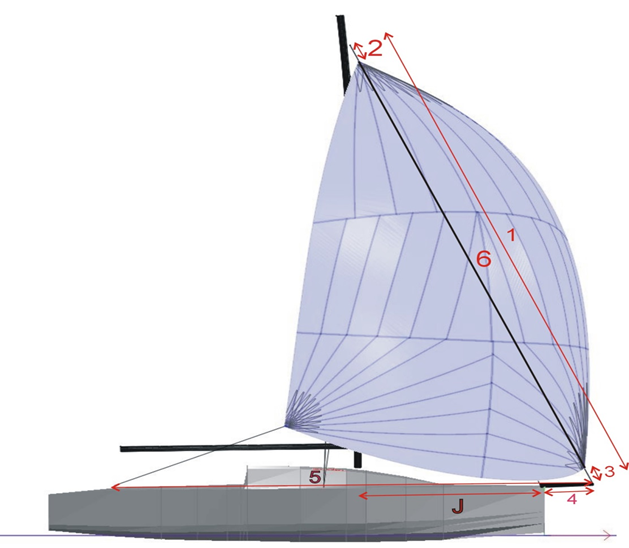 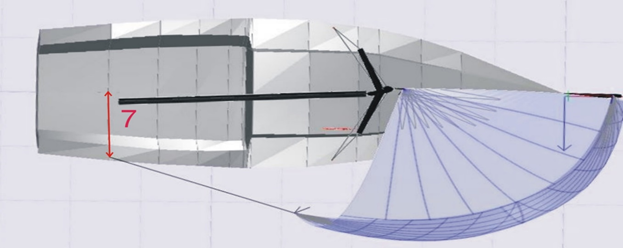 I: 55ft 55ftTPS: 18.7ft 18.7ft1Max Straight Measurement from Tack to head  ???2Top Reduction for Sock or top swivel ???3Tack reduction for bottom swivel ???4Bowsprit length 2ft5From tack to sheet block ???6Length of the anti twist rope pin to pin???7From Axis of boat to Sheet block ???